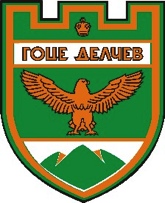 С Ъ О Б Щ Е Н И ЕНа 23.05.2017 г. (вторник) в 09.30 часа в залата на Общинския съвет в сградата на Община Гоце Делчев, ул. “Царица Йоанна” 2 ще се отворят и оповестят ценовите оферти в открита процедура за възлагане на обществена поръчка с наименование „Сметосъбиране и сметоизвозване на твърди битови отпадъци (ТБО) от урбанизираните територии на с. Борово, с. Баничан, с. Господинци, с. Буково, с. Лъжница, с. Корница и с. Брезница, община Гоце Делчев”открита с решение № 121/22.02.2017г., изменена с Решение №12-00-39 от 06,03,2017г., идентификационен номер ГД/2017/ОП/У3, уникален номер от регистъра на АОП 00098-2017-0002. Отварянето и оповестяването на ценовите оферти е публично и на него могат да присъстват участниците в процедурата или техни упълномощени представители, както и представители на средствата за масово осведомяване и други лица при спазване на установения режим за достъп до сградата на община Гоце Делчев.Настоящото съобщение се обявява на основание чл.57, ал. 3 от Правилника за прилагане на закона за обществените поръчки.МАРИАНА УСТАИЛИЕВА /п./ Заличени данни на основание чл. 2 от ЗЗЛДПредседател на комисията